     Не найти такого человека в России, который бы не любил этот праздник! Масленицу ждут с большим нетерпением, не только взрослые но и  дети.Масленицу праздновали еще наши  прадеды, так как этот задорный и веселый праздник уходит своими корнями в глубину веков.  На территории МО Епифанское прошли масленичные гуляния.   Ведущие  шутками да прибаутками призывали детей, родителей и гостей праздника веселиться от души и плясать, не жалея ног. Как положено на празднике, дети и взрослые  от души веселились : водили хоровод вокруг Масленицы, играли в русские народные игры, пели и плясали. Все присутствующие не просто были наблюдателями, они были полноценными участниками. Провели праздник по-особенному весело! Веселые конкурсы « Бег в мешках», «Перетягивание каната», « Бой подушками» и многие другие  не давали скучать никому !    Угощались вкусными и пышными блинами  со сметаной и вареньем,  сладостями и ароматным чаем.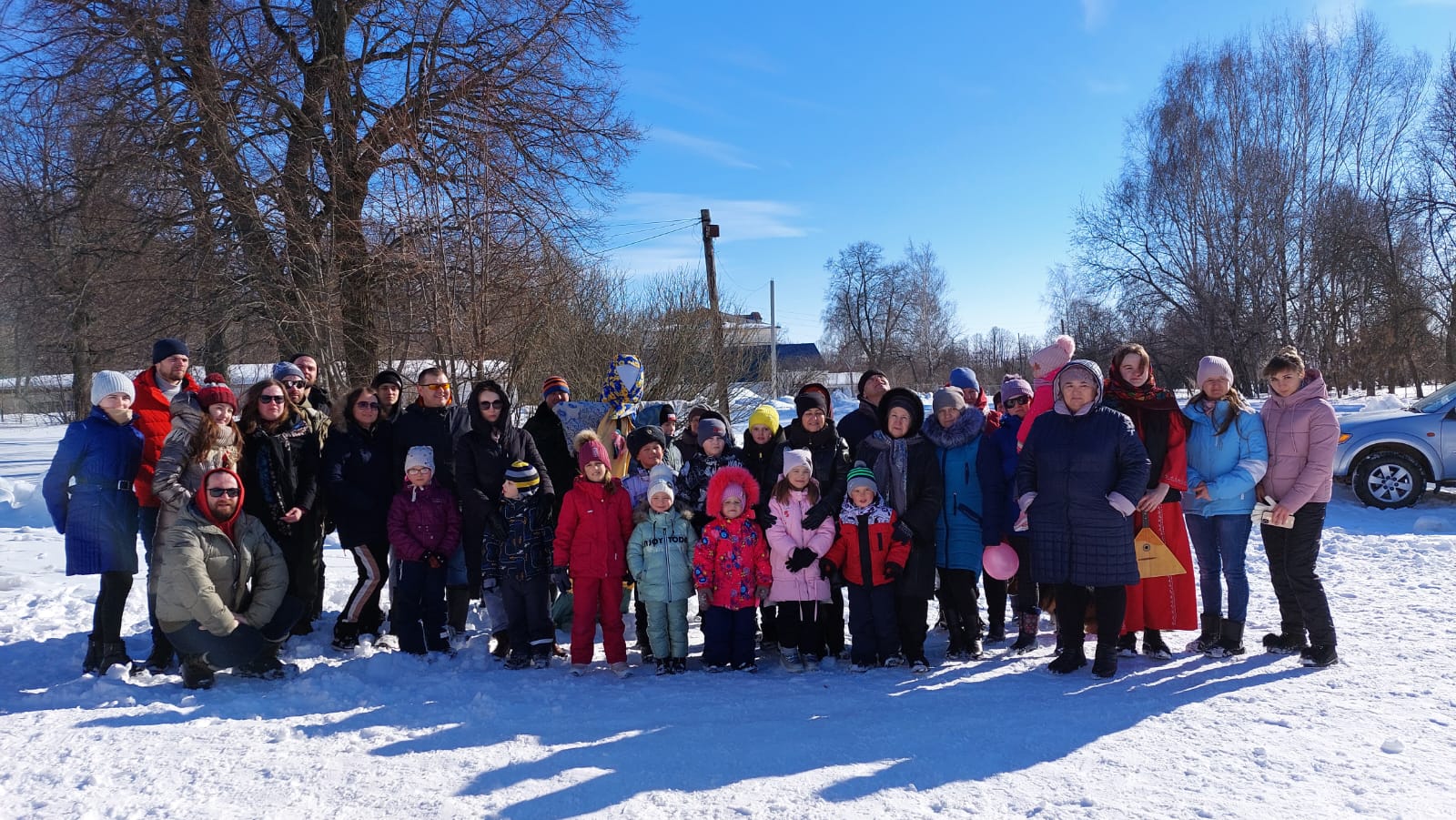 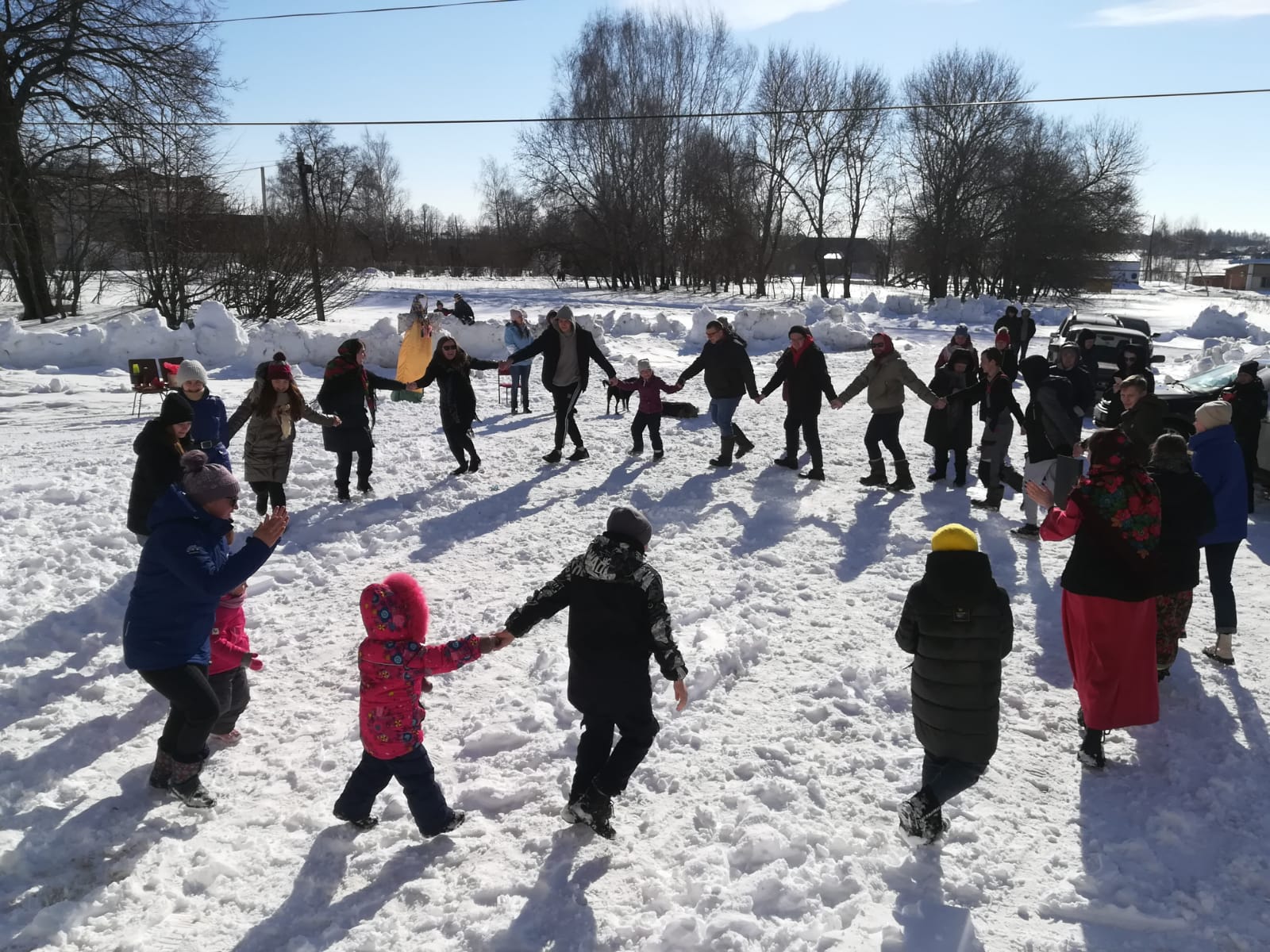 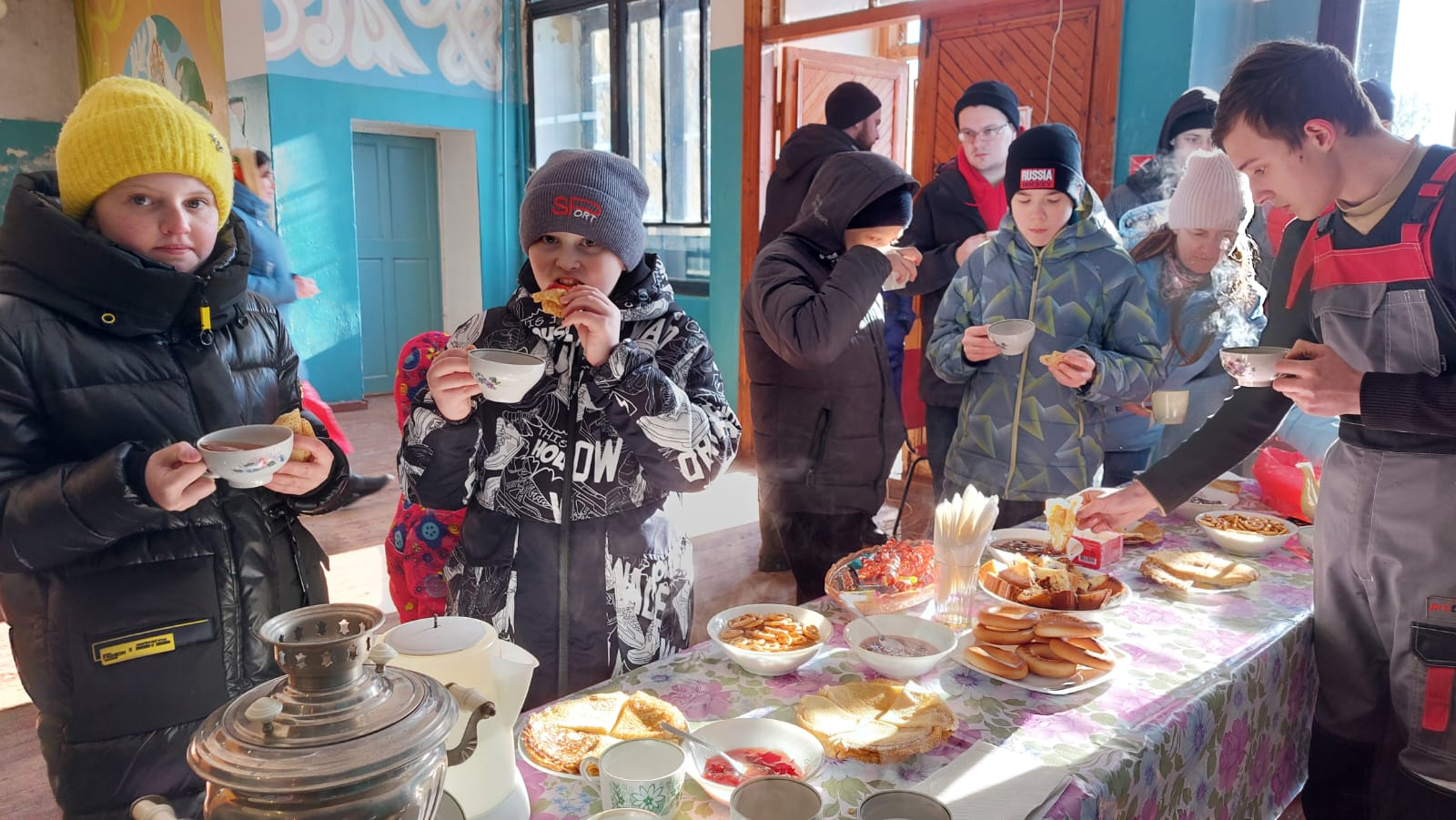 с. Молоденки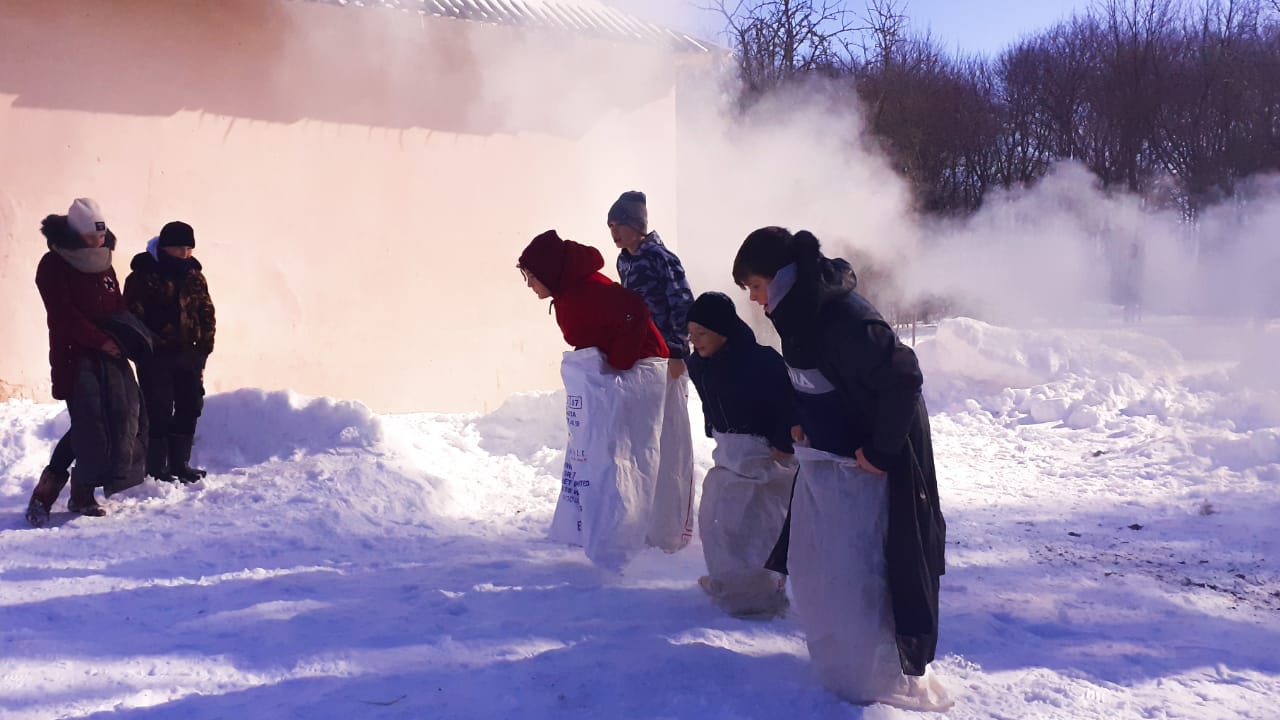 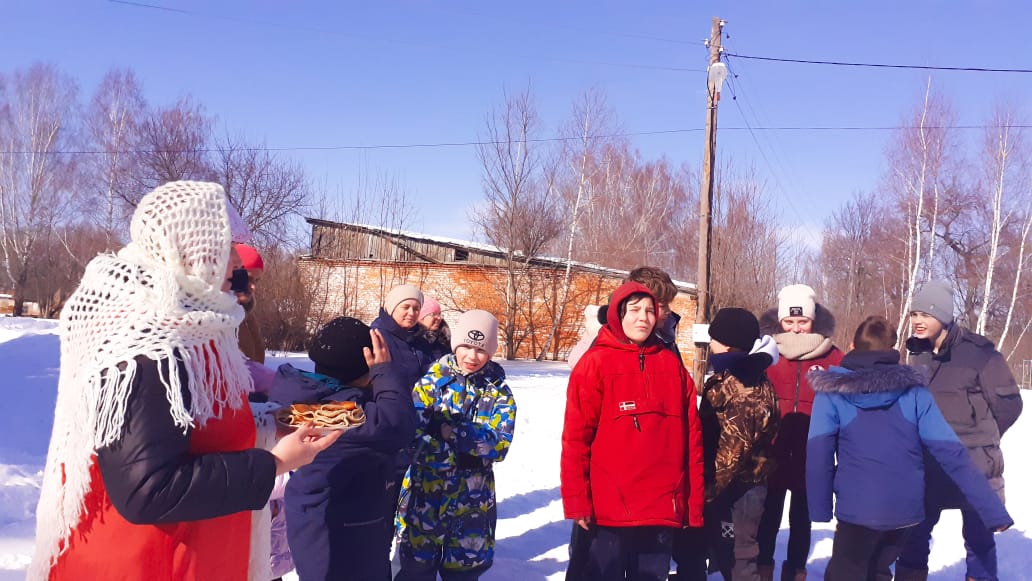 д. Молчаново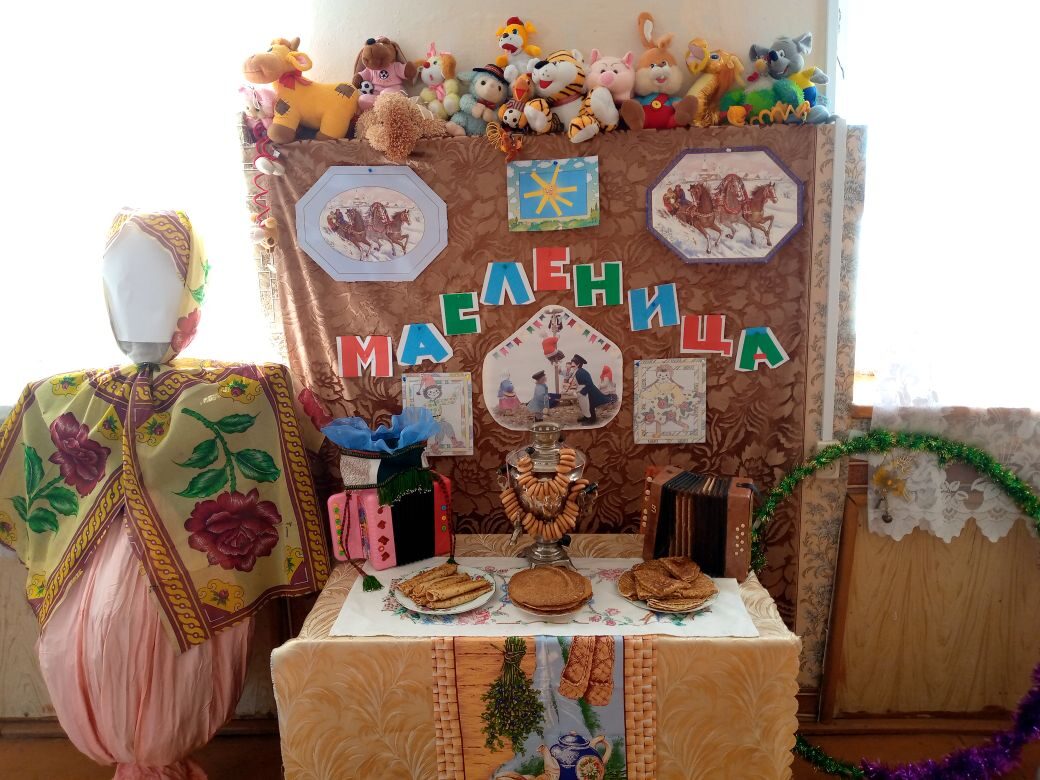 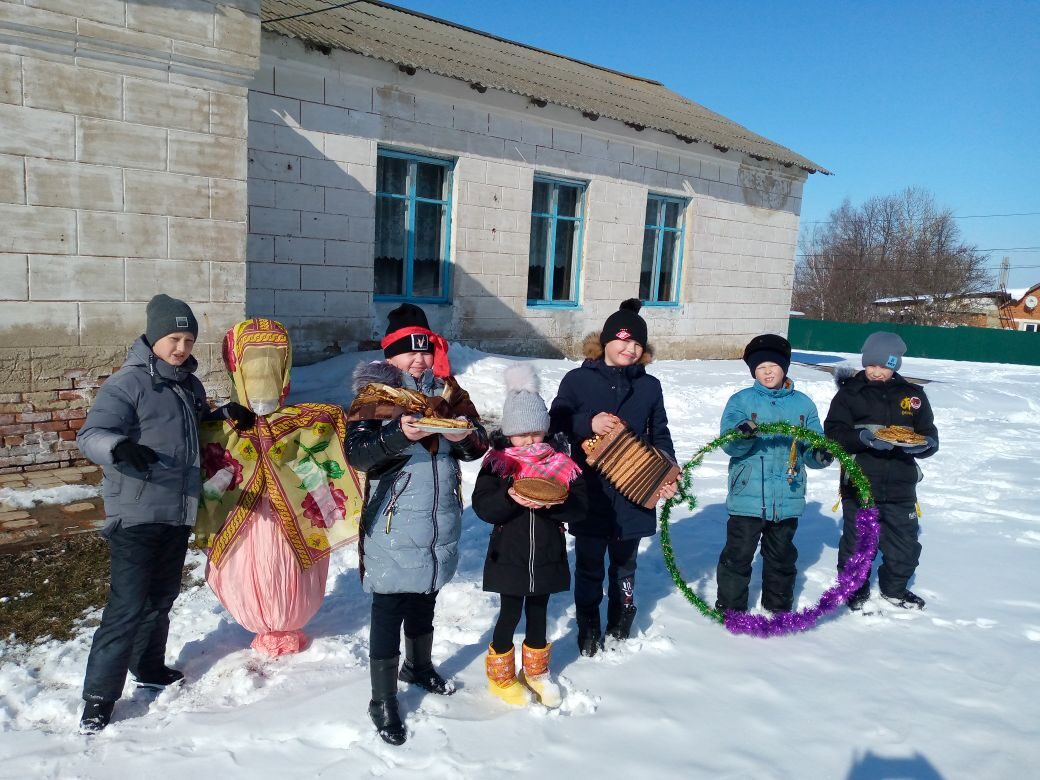 с. Черемухово